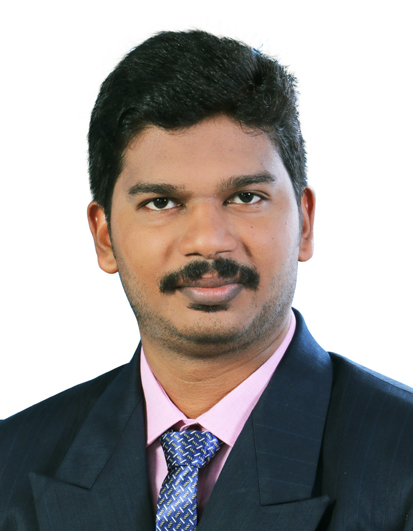 To work in a stimulating environment and to work  in a professional, involving and challenging ideas that will utilize my acquired knowledge, educational, communicational and professional skills to serve the firm to the best of my efforts.Worked  as  MEP Site Engineer in Aghora infrastructure kollam from 2.05.2018 to 27.12.2018MEP based load   calculations,                 designing and site supervision.Preparation of Single Line Diagram, Load    schedule, Cable sizing calculation.Preparation of Lighting & Small power layout.Lighting design with  Relux  software.Worked  as Production Engineer in Marine Electricals Pvt Ltd, Goa for 1 year(13.4.2017 to 16.4.2018)Involving the production process of HT       and LT Panel boardsStage wise quality checking during production processChecking & Installing ACB,VCB,MCCB etcWorked as an act graduate  trainee at the QA & Electrical Maintenance department of Traco Cables Ltd Thiruvalla, Kerala for 1 year(14.10.2015 to 13.10.2016)Production & Testing of ACSR & XLPE CablesTesting includes electrical tests like High Voltage test, Megger test, Partial discharge test ,Impulse test ,Conductor resistance test and Mechanical testsWorked as an engineering trainee at the Electrical Maintenance department of Kerala Minerals and Metals Limited[KMML] Chavara ,Kerala for 6 months(12.01.2015 to 11.07.2015)Erection, operation, preventive, predictive/breakdown maintenance of: 110/6.9KV,10/13.5MVA Power Transformers,6.6KV MOCBs,VCBs,110KV SF6 Circuit  Breakers ,Load Break Switches, Control Transformers, 6.6/0.433KV,1000/1600KVA Distribution Transformers, Capacitor Banks, HT Motors up to 1.25MWErection ,operation, preventive, predictive/breakdown maintenance of: VFD control of  AC motors, Air Circuit Breakers up to 3200A,Motor Control Centers(MCC),Power Control Centers(PCC),AC motors up to 250KW etc.Worked as an Electrical Site Engineer for 6 months at Aghora Infrastructure Kollam (04.12.2013 to 04.06.2014)MEP based Electrical Design of an Apartment       Tower(100flats)Electrical Design of a Commercial Building(That includes Selection of transformer, generator, LV Panels, cables and bus bar)				(2011)          PROJECT; DEVELOPMENT OF ROAD LIGHTING INTELLIGENT CONTROL SYSTEM BASED ON WIRELESS NETWORK          SEMINAR; GROUND PENETRATING IMPULSE RADAR FOR LANDMINE DETECTION                                               YearInstitution       Degree Name with Percentage of Marks 2009-2013MUSALIAR COLLEGE OF ENGINEERING & TECHNOLOGY,PATHANAMTHITAB TECHSecured an aggregate percentage of 61.15 in Electrical & Electronics   Engineering   under  MG University.                                             2007-2009SVGV HSSKIDANGANNURPLUS TWO (Board Of  Higher Secondary Examination, Kerala)                                                                                                         Aggregate percentage:[79%]     2006-2007MSHSSRANNI10 TH (Board Of Public Examination, Kerala)                                                                                                         Grade Point: 8.5 Programming LanguagesC,  MS OFFICE, Conceptual-Microprocessor 8085,Microcontroller  8051, AutoCad,  Relux software, MEP Electrical designingOperating  SystemsMicrosoft Windows